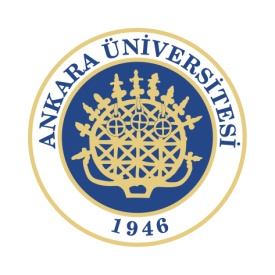 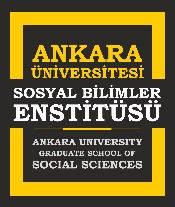 ........................................................................... Anabilim Dalı Başkanlığı’na,	Enstitünüz …………………………………………… Anabilim Dalı ...................numaralı 	Tezsiz Yüksek Lisans				Tezli Yüksek Lisans	Doktora	Bütünleşik Doktora 	programı öğrencisiyim. 	Program dışı olarak önceki yıllarda aldığım ve aşağıdaki çizelgede belirtilen dersin/derslerin, Ankara Üniversitesi Lisansüstü Eğitim-Öğretim Yönetmeliği’nin 39. maddesi 2.fıkrası uyarınca Anabilim Dalınız Kurulunca kabul edilmek üzere değerlendirilmesi ve Sosyal Bilimler Enstitüsü Müdürlüğü’ne iletilmesi hususunda gereğini saygılarımla onayınıza arz ederim. 															Tarih:																			Adı-Soyadı ve İmzaAdres:	TELEFON-Mobil:E-posta:	KODUDERSİN ADIPROGRAMIKREDİÖĞRETİM ÜYESİÜNİVERSİTE-FAKÜLTEDÖNEMYARIYILI